Αρ. Φακ. 9.41.002.1 Α/Α 02/2014ΑΓΟΡΑ ΕΡΓΑΣΙΑΣ – ΦΕΒΡΟΥΑΡΙΟΣ 2014ΠΑΡΑΤΗΡΗΤΗΡΙΟ ΑΓΟΡΑΣ ΕΡΓΑΣΙΑΣ, ΤΜΗΜΑ ΕΡΓΑΣΙΑΣ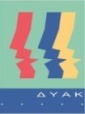 Κύριες Διαπιστώσεις / ΕπισημάνσειςΑπασχόληση και Ανεργία: Στοιχεία Έρευνας Εργατικού Δυναμικού και EUROSTATΟι επιπτώσεις της παγκόσμιας οικονομικής κρίσης στην αγορά εργασίας εμφανίστηκαν στην Κύπρο από τα τέλη του 2008 επηρεάζοντας αρνητικά τόσο την απασχόληση όσο και την ανεργία. Ενώ κατά τα τρία πρώτα τρίμηνα του 2010 παρατηρήθηκε πτωτική πορεία της ανεργίας, κατά το 2011 η κατάσταση αντιστράφηκε ακολουθώντας παράλληλη πορεία με την εξέλιξη της ανεργίας στην Ευρώπη. Η ίδια πορεία συνεχίστηκε και καθ’ όλη τη διάρκεια του 2012 όπως και κατά τα πρώτα τρία τρίμηνα του 2013 δεδομένου ότι η οικονομική ύφεση συνέχισε να υφίσταται ενώ η προσπάθεια για ανάπτυξη και δημιουργία θέσεων εργασίας δεν έχει πραγματωθεί ακόμη. Ιδιαίτερα σημαντική ήταν η αύξηση (4,4 ποσοστιαίων μονάδων) μεταξύ του μέσου όρου του 2012 (11.8%) και του τρίτου τριμήνου του 2013 που έφτασε στο 16.2%.Στοιχεία Έρευνας Εργατικού ΔυναμικούΜε βάση τα αποτελέσματα της Έρευνας Εργατικού Δυναμικού, που διενεργείται από τη Στατιστική Υπηρεσία σύμφωνα με Ευρωπαϊκό Κανονισμό, το ποσοστό απασχόλησης (20-64 ετών) το 3ο τρίμηνο του 2013 ανήλθε στο  66,9% μειωμένο κατά 0,5 ποσοστιαίες μονάδες από το 1ο τρίμηνο και 0,4 ποσοστιαίες μονάδες από το 2ο τρίμηνο του 2013.Το ποσοστό ανεργίας στις ηλικίες 15+ κατά το 3ο τρίμηνο του 2013 ανήλθε στο 16,2% παρουσιάζοντας αύξηση 4,1 ποσoστιαίων μονάδων από το αντίστοιχο τρίμηνο του 2012. Συγκρινόμενο με το 1ο τρίμηνο του 2013 παρουσιάστηκε οριακή αύξηση 0,3 ποσοστιαίας μονάδας και 0,7 ποσοστιαίας μονάδας σε σχέση με το 2ο τρίμηνο του 2013. Το ποσοστό ανεργίας των νέων 15-24 ετών έφτασε το 3οτρίμηνο του 2013 στο 38,5% (16,216 χιλ. άτομα), σημειώνοντας αύξηση κατά 12,1 ποσοστιαίες μονάδες σε σύγκριση με το αντίστοιχο τρίμηνο του 2012 , ενώ σε σχέση με τον μέσο όρο του 2012 παρουσιάστηκε αύξηση κατά 10,7 ποσοστιαίες μονάδες. Συγκρινόμενο με το 2ο τρίμηνο του 2013 παρουσίασε μείωση 1,8 ποσοστιαίων μονάδων.Προβλέψεις EUROSTATΣύμφωνα με τα στοιχεία της EUROSTAT, τα οποία είναι προκαταρκτικά και αποτελούν πρόβλεψη, κατά τον Ιανουάριο η ανεργία ανήλθε στο 16,8%. Σε σχέση με τον προηγούμενο μήνα, Δεκέμβριο 2013, παρουσιάστηκε μείωση 0.4 ποσοστιαίες μονάδες από 17,2% σε 16,8%. Σε σύγκριση με τον ίδιο μήνα πέρσι η Κύπρος παρουσίασε την μεγαλύτερη αύξηση στην ανεργία ανάμεσα στα Κράτη Μέλη της Ευρώπης (από 14,4% σε 16,8%). Ο μέσος όρος ανεργίας στην Ευρώπη των 28 ανήλθε στο 10,8%, ενώ στην Ευρωζώνη στο 12%.Το ποσοστό ανεργίας των ανδρών κατά το μήνα Ιανουάριο 2014 υπολογίζεται στο 17,4% παρουσιάζοντας μείωση κατά 0,8  ποσοστιαίες μονάδες από τον προηγούμενο μήνα, ενώ σε σχέση με τον ίδιο μήνα του προηγούμενου έτους παρουσίασε αύξηση κατά 2,8 ποσοστιαίες μονάδες. Το ποσοστό ανεργίας των γυναικών κατά το μήνα Ιανουάριο 2014 υπολογίζεται σε 16,1%, παραμένοντας το ίδιο σε σχέση με τον προηγούμενο μήνα ενώ συγκριτικά με τον ίδιο μήνα του προηγούμενου έτους παρουσίασε αύξηση κατά 2 ποσοστιαίες μονάδες.Η ανεργία των νέων κάτω των 25 ετών βρίσκεται στο 40,8% - δεν παρουσίασε καμία μεταβολή κατά τους τελευταίους 2 μήνες (Οκτώβριος-Νοέμβριος 2013), ενώ σε σχέση με το ίδιο μήνα πέρσι παρουσίασε αύξηση κατά 8,4 ποσοστιαίες μονάδες (από 32,4% σε 40,8%). [Τα στατιστικά στοιχεία ανεργίας των νέων για τον  Ιανουάριο 2014 δεν είναι ακόμη διαθέσιμα].Συνοπτικά στοιχεία Εγγεγραμμένης ΑνεργίαςΚατά το μήνα Φεβρουάριο  του 2014 ο αριθμός των εγγεγραμμένων ανέργων, δηλαδή των ανέργων που αναζητούν εργασία μέσω της Δημόσιας Υπηρεσίας Απασχόλησης παρουσίασε αύξηση (κατά 421 άτομα) σε σύγκριση με τον προηγούμενο μήνα φτάνοντας τα 53,204 άτομα. Με βάση τα στοιχεία διορθωμένα για εποχικές διακυμάνσεις που δείχνουν την τάση της ανεργίας, ο αριθμός των εγγεγραμμένων ανέργων το Φεβρουάριο 2014 αυξήθηκε στα 49.408 πρόσωπα σε σύγκριση με 48.724 τον προηγούμενο μήνα.  Σε σύγκριση με το Φεβρουάριο του 2013 σημειώθηκε αύξηση 7.095 προσώπων ή 15,4% που αποδίδεται κυρίως στους τομείς των χρηματοπιστωτικών και ασφαλιστικών δραστηριοτήτων (αύξηση 1.335 ανέργων), των δραστηριοτήτων υπηρεσιών παροχής καταλύματος και υπηρεσιών εστίασης (αύξηση 1.204), της δημόσιας διοίκησης (αύξηση 861), της μεταποίησης (αύξηση 664), του εμπορίου (αύξηση 437), καθώς επίσης και στους νεοεισερχόμενους στην αγορά εργασίας όπου σημειώθηκε αύξηση 939 ανέργων.Σύγκριση μεταξύ Φεβρουαρίου 2013 και 2014 (ετήσια σύγκριση):Τον Φεβρουάριο του 2014 ο αριθμός των εγγεγραμμένων ανέργων παρουσίασε αύξηση σε σύγκριση με τον ίδιο μήνα πέρσι φτάνοντας τα 53,204 άτομα από 46,109 άτομα τον αντίστοιχο μήνα του 2013 . Ο αριθμός των άνεργων αντρών είναι 27,296 άτομα και αντιπροσωπεύει το 51% των εγγεγραμμένων ανέργων, ενώ ο αριθμός των ανέργων γυναικών είναι 25,908 άτομα. Σε σχέση με τον ίδιο μήνα πέρσι, ο αριθμός των ανέργων γυναικών αυξήθηκε κατά 15% ή 3,463 άτομα και των αντρών κατά 15% ή 3,632 άτομα.Από το σύνολο των ανέργων οι 7,856 (15%) ήταν Ευρωπαίοι πολίτες. Ο αντίστοιχος αριθμός τον ίδιο μήνα πέρσι ήταν 8,874 ή 19% του συνόλου των ανέργων.  Οι Ελληνοκύπριοι αποτελούν την πλειοψηφία του συνόλου των ανέργων (80% ή 41,118 άτομα) όπως και πέρσι ( 72%  ή 32,980 άτομα). Η μεγαλύτερη ποσοστιαία αύξηση παρουσιάστηκε στις επαρχίες Λεμεσού (20% ή 2,342 άτομα) και  Λευκωσίας  (17% ή 2,365 άτομα). Οι μεγαλύτερες αριθμητικές αυξήσεις κατά τομέα οικονομικής δραστηριότητας σε σύγκριση με τον ίδιο μήνα του 2013 παρουσιάστηκαν στους τομείς των τραπεζών (κατά 1,335 άτομα), στον τομέα των ξενοδοχείων (1.204 άτομα), στον τομέα της μεταποίησης (κατά 664 άτομα) και στον τομέα του εμπορίου (κατά 437 άτομα). Αυξήσεις της  ανεργίας παρουσιάστηκαν σε όλες τις ηλικιακές ομάδες. Οι μεγαλύτερες αυξήσεις, σε απόλυτους αριθμούς, παρουσιάστηκαν στις ηλικιακές ομάδες 50-59 ετών (κατά 2,552 άτομα), 30-39 ετών (κατά 1,302 άτομα), 40-49 ετών (κατά 1,032) και 60-64 ετών (κατά 865 άτομα). Ο αριθμός των ανέργων που ήταν εγγεγραμμένοι στα γραφεία της ΔΥΑ για περισσότερο από 6 μήνες έφτασε τα 21,322 άτομα (αύξηση κατά 8,336 άτομα ή 65%) που αντιπροσωπεύει το 40% του συνόλου των εγγεγραμμένων ανέργων. Ο αριθμός των ανέργων που ήταν εγγεγραμμένοι στα γραφεία της ΔΥΑ για περισσότερο από 12 μήνες έφτασε τα 9,765 άτομα (αύξηση κατά 4,196 άτομα ή 75%) που αντιπροσωπεύει το 18% του συνόλου των εγγεγραμμένων ανέργων.Σύγκριση μεταξύ Ιανουαρίου και Φεβρουαρίου 2014 (μηνιαία σύγκριση):Κατά τον μήνα Φεβρουάριο 2014 ο αριθμός των εγγεγραμμένων ανέργων παρουσίασε αύξηση  κατά 421 άτομα ή 0,8%, σε σύγκριση με τον προηγούμενο μήνα. Κατά τομέα οικονομικής  δραστηριότητας οι μεγαλύτερες αυξήσεις παρατηρήθηκαν στον τομέα της δημόσιας διοίκησης (κατά 248 άτομα) και των νεοεισερχομένων (κατά 255 άτομα), ενώ μειώσεις παρατηρήθηκαν στον τομέα κατασκευών (κατά 85 άτομα), στον τομέα τραπεζών (κατά 35 άτομα, στον τομέα των ξενοδοχείων (κατά 32 άτομα) και στον τομέα των υπηρεσιών (κατά 31 άτομα).Αύξηση της ανεργίας παρουσιάστηκε σε όλες τις επαρχίες με εξαίρεση την Αμμόχωστο. Η  μεγαλύτερη αύξηση καταγράφεται στην επαρχία Λεμεσού με 193 άτομα και ακολουθούν η  Λευκωσία με 113 άτομα, η Λάρνακα με 62 άτομα, η Πάφος με 61 άτομα, ενώ στην Αμμόχωστο μειώθηκε κατά 8 άτομα. ΠΑΡΑΡΤΗΜΑΤΑ:ΠΑΡΑΡΤΗΜΑ Ι: Ανάλυση των στοιχείων της εγγεγραμμένης ανεργίας και των στοιχείων  ανεργίας από άλλες πηγές και σχετικοί ΠίνακεςΠΑΡΑΡΤΗΜΑ ΙΙ: Ανάλυση στοιχείων εγγεγραμμένης ανεργίας κατά επαρχία και σχετικοί Πίνακες ΠΑΡΑΡΤΗΜΑ ΙΙΙ: Ανάλυση του προφίλ των μακροχρόνια ανέργων και των ατόμων που είναι εγγεγραμμένοι στην κατηγορία« νεοεισερχόμενος»